新 书 推 荐中文书名：《壮丽的荒凉》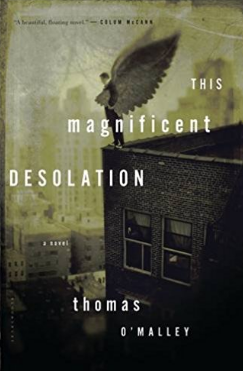 英文书名：THIS MAGNIFICIENT DESOLATION作    者：Thomas O'Malley出 版 社：Bloomsbury USA代理公司：Fletcher/ANA/Claire Qiao页    数：416页出版时间：2013年3月代理地区：中国大陆、台湾审读资料：电子稿类    型：文学内容简介：对邓肯(Duncan)而言，明尼苏达州北部荒原上孑然独立的孤儿院就是他的家和全世界。1980年，十岁的他对此前的生活毫无印象、但却有着如同祷告一般熟练背诵的故事，比如他的母亲是如何在世纪最恶劣的暴风雪中将他带到人世；比如在他出生时上帝是如何与他对话并给他一项特殊的使命。直到母亲出现在他面前与他相认的那天，邓肯一直坚信她已去世。玛吉·布莱特(Maggie Bright)是一位女高音歌手，曾被视作一代才女，现在却在旧金山的一个酒馆、在威士忌的懵懂醉意与浓烈悔恨的交错中卖唱。她常在约书亚·麦格里维(Joshua McGreevey)的怀里结束演唱，麦格里维曾是越战老兵，现在作为隧道挖掘队的一员在湾区七十英尺以下的地方谋生。他散发着海盐和壤土的气息，仿佛刚从深邃的世界尽头被打捞出来一样——而他的伤口也同样深邃。邓肯被抛入这个莫测的成人世界，在一个古老的收音机里找到了慰藉，收音机断断续续地传出（在他认为）永远没能返航的阿波罗登月宇航员们的声音，和他寻找生父的梦。作为一部令人心碎、震颤又天马行空的小说，《壮丽的荒凉》(This Magnificent Desolation)从孩童的视角勾勒出一个黑暗的世界，并探索战争带来的逐渐侵蚀的崩坏、孤独的许多层面、想象的救赎之力，和某种慈悲的可能。作者简介：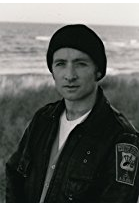 托马斯·奥马利(Thomas O'Malley)在爱尔兰和英格兰被抚养长大，并在16岁那年从爱尔兰移居美国。他是《我们曾是国王》(We Were Kings)、《寒冷中的蛇》(Serpents in the Cold)（穆赫兰，利特尔&布朗出版社(Mulholland, Little, Brown & Co.)）——这两部作品均为他与道格拉斯·格雷汉姆·普尔迪(Douglas Graham Purdy)合著；《壮丽的荒凉》(This Magnificent Desolation)（布鲁姆斯伯里出版社(Bloomsbury)）以及《在圣人之城》(In the Province of Saints)（利特尔&布朗出版社(Little, Brown & Co.)）的作者。奥马利在马萨诸塞大学波士顿分校(UMass Boston)取得本科学位，在爱荷华作家工作坊(Iowa Writers' Workshop)取得艺术硕士学位，现为位于马萨诸塞州普罗文斯顿的艺术工作中心(Fine Arts Work Center)的回访撰稿人，也是格蕾斯·佩蕾奖学金(Grace Paley endowed Fellowship)的获得者。他现居波士顿地区，是达特茅斯学院(Dartmouth College)创意写作系主任。他于近期完成了一部反乌托邦小说——《坎布里亚探长》(The Inspector from Cumbria)，且正在进行“波士顿传奇”(The Boston Saga)黑色电影第三幕的撰写工作。媒体评价：“这部文学小说天马行空，时而彻底漫游至空想之境：这些空想关乎痛苦、弃物、天使、死亡、歌曲的飘渺之美、饱受战争创伤折磨的越战老兵、以及邓肯想象中那些永远没能返回地球的阿波罗11号登月宇航员们的命运（书的标题指巴兹·奥尔德林(Buzz Aldrin)对月球表面的描述）。奥马利的散文熠熠发光，清冷夺目。但这部小说时而给人以割裂感、其冗长反复的绝望也可能让部分读者感到疲倦。尽管如此，它仍是一部关于消弭与弃物的深刻小说。”——乔纳森·施瓦兹(Jonathan Schwartz)，《书单》(Booklist)星级书评“这是一部美丽轻盈的小说。托马斯·奥马利(Thomas O'Malley)的写作包含典雅、体裁与勇气。而这当中没有一丝一毫的愤世嫉俗。当我们大多数人只顾维持现状时，奥马利让我们相信人能在不同的时期抵达想象的彼岸。纵使荒凉也能拥有它专属的壮丽。奥马利极具才华，让人想起另一位爱尔兰作家，塞巴斯蒂安·巴里(Sebastian Barry)。”——科伦·麦凯恩(Colum McCann)谢谢您的阅读！请将反馈信息发至：乔明睿（Claire Qiao）安德鲁﹒纳伯格联合国际有限公司北京代表处
北京市海淀区中关村大街甲59号中国人民大学文化大厦1705室, 邮编：100872
电话：010-82449026传真：010-82504200
Email: Claire@nurnberg.com.cn网址：www.nurnberg.com.cn微博：http://weibo.com/nurnberg豆瓣小站：http://site.douban.com/110577/微信订阅号：ANABJ2002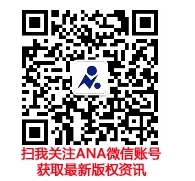 